（ISO9001研修）募集のご案内　　　　　　　　　　　　（てっこうきでんスクール）ISO9001内部品質監査員養成講座です。内容の濃い講義、他社事例、ケースによる演習を通して内部品質監査員としての知識、監査手法を習得して頂きます。尚 本講座は内部品質監査員としての資格認定コ－ス（認定試験あり）です。　　■開催日時　２０２３年１０月５日（木）～６日（金）　　　　　　　　２日間コ－ス■開催場所  金沢市異業種研修会館　　　　　　 金沢市打木町東1400　　TEL 076-240-1934　■講　　師  中川　優　氏（株式会社オフィスグラビティー　代表取締役）■対 象 者　ＩＳＯ9001内部品質監査員候補者、品質管理責任者、工場管理責任者　　　　　（ＩＳＯ9001：2015規格をご理解されている方）　■募集定員  ３０名（定員になり次第 締め切ります。） 　 ■受 講 料　１５，０００円（消費税込み、昼食は各自でご準備下さい。）■申込締切　202３年９月２２日（金）　　　　受講申込書　（下記ご記入のうえ、メールまたはＦＡＸにてお申し込み下さい）　　　企業名　　　　　　　　　　　　　〒＆住所　　　　　　　　　　　　　　　　　　ご連絡担当者の所属と氏名　　　　　　　　　　　　　　　　　　　連絡Ｔｅｌ　　　　　　　　　　　　　★受講申込みの受付をしましたら締切り日後、セミナーの案内と請求書をお送りいたします。★申し込み後の参加取り消しについては、開催日の3日前までにお願いします。　それ以降は、キャンセル料として全額いただきますので、ご了承ください。2023年9月会　員　各　位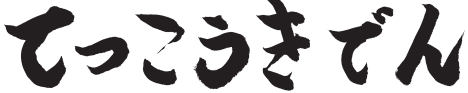 発行：一般社団法人石川県鉄工機電協会〒920-8203金沢市鞍月２丁目３番地TEL076-268-0121   FAX076-268-3577MAIL info@tekkokiden.or.jp研修カリキュラムスケジュール１. ISO9001の超基礎２. ISO9001の規格解説Ⅰ（箇条４.組織の状況～６.計画）３. 内部品質監査の基本４. グループ討議Ⅰ５. ISO9001の規格解説Ⅱ（箇条7.支援）６. 内部監査ヒアリング技法７. 演習Ⅰ（監査チェックリスト作成）.１０月５日（木）（9:30～16:30）8. 初日の振り返り9. ISO9001の規格解説Ⅲ（箇条8.運用～10.改善）10. グループ討議Ⅱ11. 内部監査スキル12. ケース演習Ⅱ（不適合の抽出）13. 質御応答、認定試験（修了証授与）１０月６日（金）（9:30～16:30）受 講 者 名年 齢所 属 、役 職 名フリガナフリガナフリガナ